«В ГОСТИ К ОСЕНИ»
Сценарий осеннего квеста  для старших дошкольниковЦель: Способствовать развитию личностных и музыкальных компетенций посредством современной игровой технологии квеста.Задачи: Актуализировать полученные раннее знания, учить самостоятельно выполнять задания. Закреплять и развивать навыки вокального исполнения, игры на музыкальных инструментах, навыки танцевального и игрового творчества. Воспитывать в детях чувство эмпатии, сопричастности к происходящему, доброжелательность, вежливость. Способствовать сближению и объединению детей, доставить им удовольствие.Место проведения: музыкальный зал.Форма проведения мероприятия: празднично-развлекательного досуг для детей старшего возраста с игровой технологией  «квест». 
Предварительная подготовка к празднику: организация выставки рисунков и поделок детей и родителей; разучивание  песен, стихов, танцев, инсценировок, игр на осеннюю тематику.Материал и оборудование к празднику: музыкальные центр, фонограммы песен, музыкальных номеров, костюмы.Ведущая: Нельзя нам на свете прожить без чудес, Они нас повсюду встречают. Волшебный, осенний и сказочный лес Нас в гости к себе приглашает. Закружится ветер под песню дождя, Листочки нам под ноги бросит. Такая красивая эта пора: Пришла к нам опять Чудо-Осень!Песня «Чудная пора – осень»Автор слов и музыки Юрий ВерижниковВедущая: В гости Осень золотая пригласила нас, К ней на поезде веселом, отправляемся сейчас!               Ребенок. Едем, едем мы к тебе, Осень золотая, Чтобы вместе встретить нам праздник урожая!Ребенок. Тук-тук-тук, стучат колеса, тук-тук-тук, летит дымок,Тук-тук-тук, мы едем в гости, тук-тук-тук, наш путь далёк.Дети имитируют движение поезда объезжают по кругуВедущая: Стоп – Станция «Дождливая» Игра «Музыкальный зонтик»Ведущая: Пора отправляться дальше! Машинист дает гудок, мы приедем точно в срок!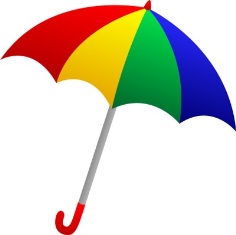 Дети объезжают один кругВедущая: Стоп – Станция «Листопадная» Игра с листьями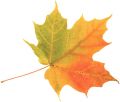 Ведущая: Ну что, ребята? Нам пора отправляться в путь! Интересно, какая станция ждёт нас впереди?Дети имитируют движение поезда объезжают по кругу на стульчикиВедущая: Стоп - Станция «Сказочная». Ведущая: Вот мы и приехали в гости к Осени! В сказочный осенний лес, много он таит чудес! А чтобы Осень к нам позвать, должны мы дружно все сказать….Все: Осень, Осень, в гости просим!Входит Осень, в другие двери входит Баба ЯгаОсень: Здравствуйте, ребята! Здравствуйте, гости! Я – Осень золотая, поклон вам мой, друзья,
Давно уже мечтаю о встрече с вами я!Баба Яга: Ну, чаво раскричались то? Праздник у них, видите ли, Осень они тут встречают, радуются, песни поют! А у меня вот радикулит от осеннего холода и сырости и эта, как ее там… хандра осенняя… а, вспомнила, дыпрессия! Листьями всю избушку завалило! А грязи-то, грязи-то сколько! В общем, так, касатики! Не нужна вам никакая осень, пусть уж лучше сразу зима приходит. Зимой-то оно как-то повеселее будет. Вот сейчас я скажу волшебное заклинание (всю ночь его в своей колдовской книге искала!) и осень эту вашу заколдую, чтоб ни одной дождинки больше с неба не упало, ни листочка не слетело! (Баба яга колдует, делая вокруг Осени магические пассы руками)Баба Яга: Осень, ты нам не нужна. Осень, ты уйти должная, я хочу, чтобы за летом – сразу к нам пришла Зима! Осень впадает в полусонное состояние и, повинуясь движениям Бабы Яги, выходит из залаЗвучит завывание вьюги.Ведущий: Баба Яга, что же ты наделала! Ты не представляешь, сколько бед принесла ты в свой лес!
Баба Яга: Да какие могут быть беды! Все лесные обитатели только рады будут снежку, морозцу! Эх, вспомним молодость с Кощеем, да на каток!Ведущая: Да ты сама посмотри! (ветер завываетБаба Яга: (в сторону) Мдя… Поторопилася я однако…Не подумамши поступила….( к детям и ведущей): А почему это, я прелестница, обо всех думать должна! А обо мне кто подумает? Кто урожай убрать поможет, припасы приготовить, да, самое главное, от хандры осенней избавит?
Ведущая:  Баба Яга, А если наши ребята тебе помогут все это сделать, расколдуешь осень?
Баба Яга: Ну, не знаю…(оглядывает детей), молоды больно…куда уж им со всеми делами справиться. Они, наверное, только и умеют, что мультики по телевизору смотреть. А я ведь ее на три замка  закрыла, сможете справиться с моими заданиями, отпущу вашу Осень.
Ведущая: Да наши ребята знаешь, сколько всего умеют делать! Правда, ребята? А уж веселые они у нас какие! От твоей хандры и следа не останется! А как они поют, танцуют, играют, смотри! 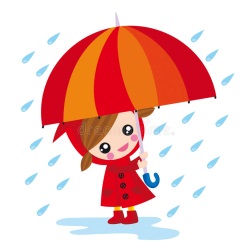                                        Танец с зонтикамиБаба Яга: Хорошо играете!! Ну, так и быть! Отдам первый ключик от первого замка. А дел-то у меня мнооого - одной никак не управиться! Вот урожай поспел, картошечка моя любимая! (разбрасывает в обручи картошку). А собрать то ее не могу: спина болит! Вот вам, касатики, корзинки и ложки, чтобы руки не испачкать! Справитесь, тогда еще один ключик получите! За дело!
                  Аттракцион «Кто больше соберет картошки ложкой»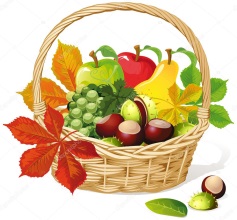 Баба Яга: Ну, молодцы! Вот вам еще один ключик, от второго замка!А теперь со мной играйте! В круг скорее все вставайте!Игра «Замри - отомриБаба Яга: Ну, удружили, ну, развеселили! Третий ключик ваш, так и быть!Баба Яга: Ох, как хорошо мне стало! И нет никакой хандры! Оказывается, осенью тоже может быть весело, была бы компания подходящая! (подмигивает детям) И радикулит… (щупает спину) прошел! Вот спасибо, касатики! Возвращаю вам вашу Осень.                                   Под музыку выводит ОсеньБаба Яга: (стряхивая с Осени пылинки) Вот, возвращаю в том виде, в котором забирала. Ну, вы тут веселитесь, а я к Кощею полечу, поделюсь с ним радостью своею, радикулит прошел, настроение хорошее, его повеселю! (улетает)Осень: Спасибо вам, ребята, что выручили меня!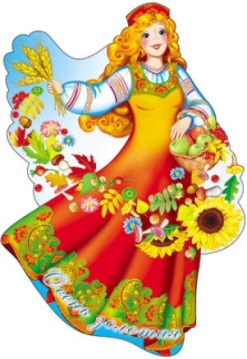 Ребенок: Здравствуй, осень золотая. Твой наряд всех поражает.
Много злата, серебра, И красива, и щедра.Ребенок: Бусы красные с рябины, Седина из паутины. А еще из астр венок, Из тумана ремешок. Ребенок:Что за чудо? Что за диво? Стало так вокруг красиво! Все деревья в позолоте, Словно их раскрасил кто-то.Осень: Благодарна всем я, дети,Вы теперь мои друзья!Запевайте дружно песню,Осень, щедрая пора!                                     Песня «Лоскутковая страна»Автор слов и музыки Антонина Савина
Ребенок: Красоту твою, Осень золотая, воспевали во все времена писатели и поэты. Как сегодня без стихов? Кто стихи прочесть готов?Стихи на казахском, русском, английском Ребенок: Богата Осень не только своим урожаем, но и праздниками.  Осенью мы отмечаем день рождения детского сада, день рождения родного города Актау. Без танца весёлого праздник не ярок. Хотим подарить мы танец в подарок!Танец «Арман қала»Ребенок: Какой же праздник без пирога или торта? А давайте, ребята, мы сами сейчас испечем пирог, что для этого нужно?Игра «Испечем пирог» Осень: Ребята, сегодня было очень много для вас испытаний, вы справились со всеми заданиями Бабы Яги, чтобы меня освободить, 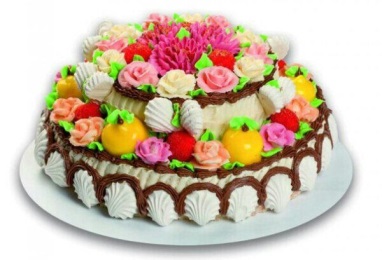 С вами весело играть,Песни петь и танцевать.
Я за все благодарю,
Витамины вам дарю.Вот здесь лежат для детворы 
Мои осенние дары.Угощайтесь, не стесняйтесь, сил, здоровья набирайтесь!
Ведущая: Спасибо тебе, Осень!
За щедрые подарки:
За лист узорный яркий,
За лесное угощенье,
За орехи, за варенья,
За бруснику, за калину
И за спелую рябину.
Мы спасибо говорим,
Осень мы благодарим!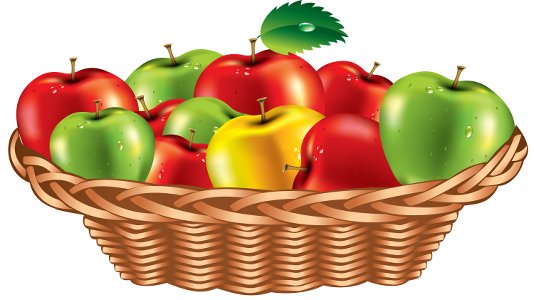 